Draw the flag: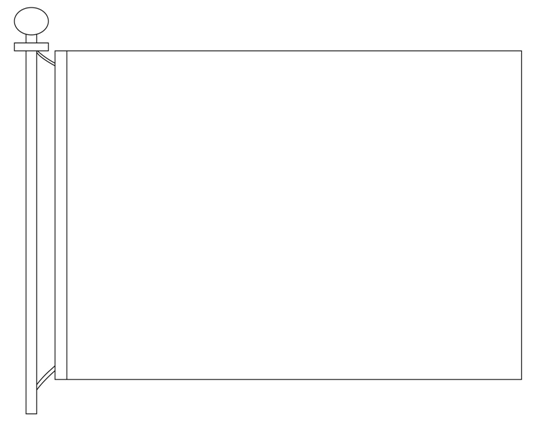 National Sport:National Flower:National Animal:Other National Symbols:Draw a famous landmark in your country:What is it?Why is it important? 